Биология. Эволюция. Н-1  за 4.12 и 11. 12Пользуясь ссылкой file:///C:/Users/Root/Desktop/konstantinov_obshhaja_biologija.pdf,  Сделайте письменную работу по теме « Эволюция» по плану:План:Эволюционные идеи в античном мире.Состояние естественно-научных знаний в Средние века и эпоху Возрождения.Эпоха Возрождения.Предшественники дарвинизма.Развитие эволюционных идей в XVIII — начале XIX в.Эволюционная теория Ж. Б.Ламарка.Эволюционное учение Ч.Дарвина.Основные положения теории эволюции Ч.Дарвина.Микроэволюция. Концепция вида.Механизмы эволюции. Учение о естественном отборе. Естественный отбор в природных популяциях.Возникновение приспособлений.Видообразование.Макроэволюция.Доказательства эволюции.Основные направления эволюционного процесса. Выполните тест: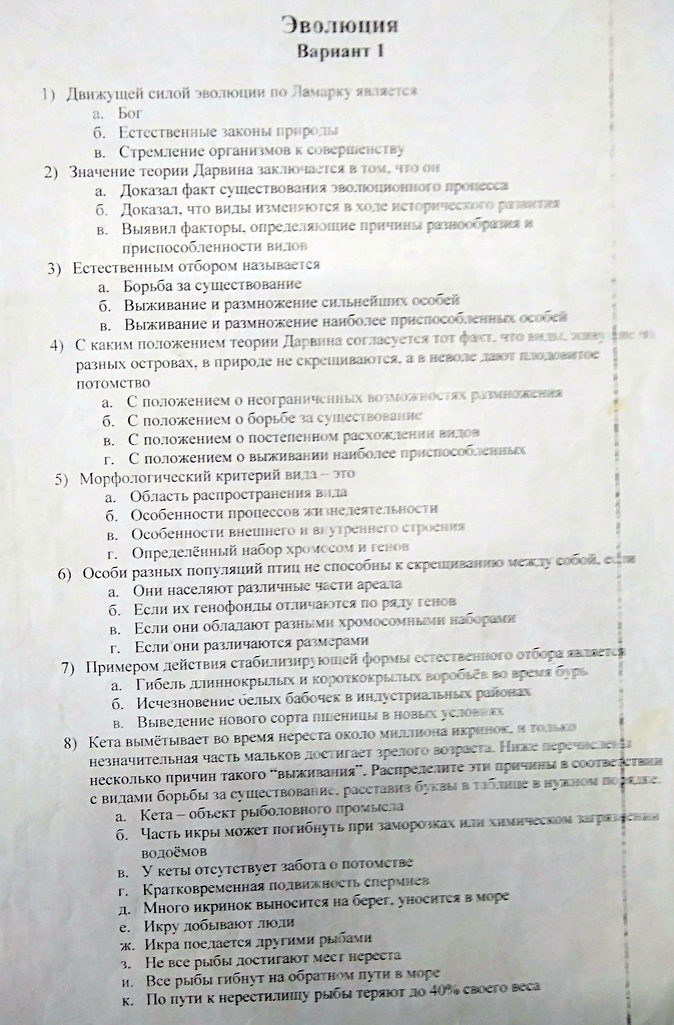 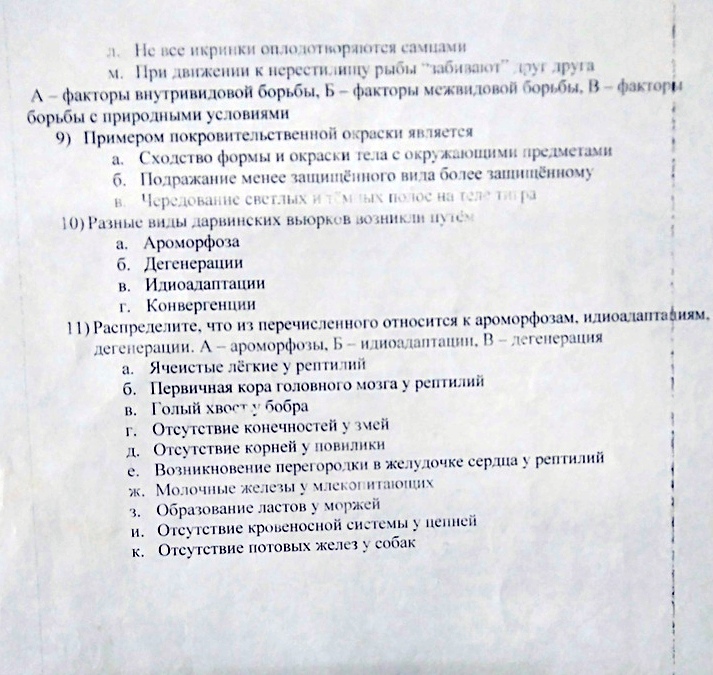 По предыдущей теме: « Селекция» выполните тест: 